Trucs et conseilsGérer les réactions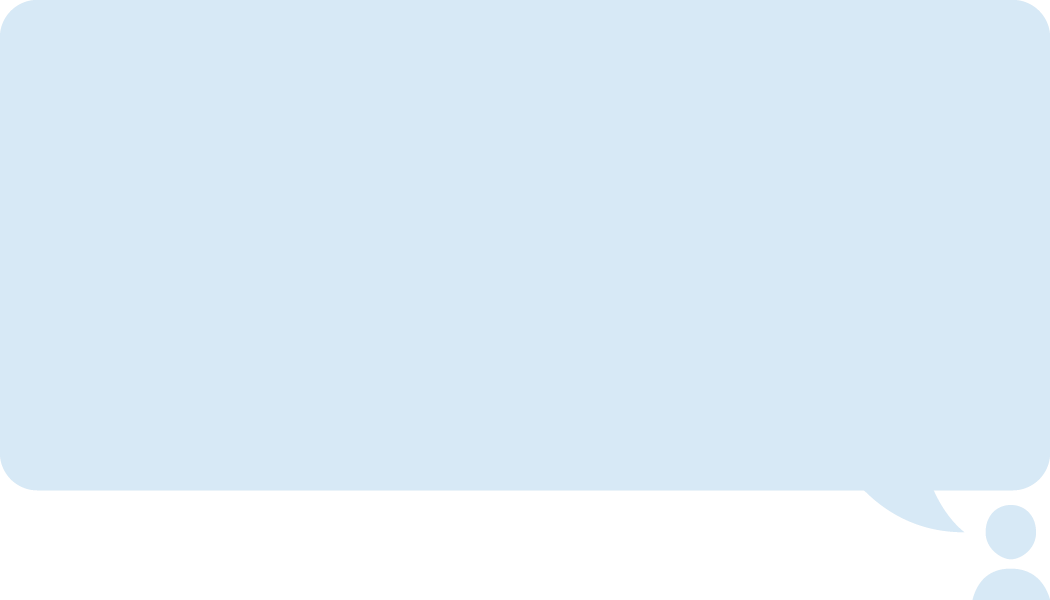 La courbe du changementLa courbe du changement montre la transition possible des employés face aux changements apportés au milieu de travail. Chaque organisation doit aider ses employés à s’adapter aux changements mis en œuvre dans le milieu de travail. Il est toutefois possible que les employés se situent initialement à différentes étapes dans la courbe de changement. Par conséquent, la réponse du gestionnaire à l’employé doit tenir compte du point de la courbe où l’employé se situe pour orienter la communication et les mesures à prendre.Comment réagir :ÉTAPE 1 : DÉNI – « Le changement ne me concerne pas. » ou « Ce n’est pas possible. »En tant que gestionnaire, vous pouvez aider vos employés à traverser l’étape du déni de diverses façons, notamment : Communiquez souvent avec eux, en les écoutant et en leur posant des questionsLes encouragez à prendre le temps d’assimiler l’informationExpliquez comment et pourquoi les divers changements se produisent.Communiquez le changement et mettez l’accent sur l’importance de la transition Leur indiquez où obtenir de plus amples renseignementsÉTAPE 2 : RÉSISTANCE – « Le changement est-il permanent? » ou « Je ne crois pas être en mesure de composer avec le changement. »Une fois que la réalité du changement est comprise, les employés ont tendance à commencer à craindre les répercussions du changement. Ils peuvent se sentir menacés ou en colère et même résister activement au changement ou protester contre celui-ci. Il s’agit de l’étape – ou du « point de basculement » – où les employés se sentent les plus vulnérables. Préparez-vous à soutenir vos employés pendant cette étape :Réfléchissez aux répercussions que le changement aura sur euxTiens compte de leurs objections possiblesen recueillez des renseignements qui permettront de réduire au minimum et d’atténuer les objectionsIndiquez clairement l’importance du changementPrenez des mesures concrètes pour atteindre les objectifs du changementIndiquez clairement ce qui prend fin et ce qui devrait se poursuivreÉTAPE 3 : EXPLORATION – « En quoi consiste exactement le changement? » ou « Je commence maintenant à comprendre. »Avec du soutien, les employés franchissent le point de basculement et cessent de résister au changement. Ils arrêtent de se concentrer sur ce qu’ils ont perdu et de s’accrocher à l’ancienne façon de faire les choses, et commencent à accepter le changement, à faire des essais, à explorer la signification du changement et à apprendre comment s’adapter à celui-ci. En tant que gestionnaire, vous pouvez soutenir vos employés à cette étape du processus de transition, notamment :Leur fournissez des renseignements sur la formation et d’autres ressources se rapportant au changementEncouragez les employés à participer au changementFacilitez les discussions et organisez régulièrement des réunions pour tenir votre équipe à jourOffrez des possibilités d’apprentissage et facilitez le transfert de nouvelles connaissancesÉTAPE 4 : ENGAGEMENT – « Il serait bon de collaborer. » ou « Essayons ceci… »À cette étape-ci, le changement est non seulement accepté, mais il est également adopté. Les employés ont adopté le changement, et les nouvelles façons de travailler commencent à devenir un réflexe. C’est ce que vous attendiez. Votre équipe commence à être productive et efficiente, et les effets positifs du changement sont évidents. À cette étape-ci, vous, votre équipe et l’ensemble de l’organisation commencez vraiment à tirer des avantages du changement. Créez des possibilités de discussion et de collaborationDiscutez et examinez des façons d’améliorer le processus de transitionCélébrez l’atteinte de jalonsAccélérer le changementEn gérant le changement, vous pouvez réduire au minimum les répercussions négatives du changement et accélérer le rythme d’adaptation. Vous pouvez utiliser votre connaissance de la courbe du changement pour obtenir les renseignements, l’orientation et l’aide dont vous avez besoin, selon l’endroit où vous vous trouvez sur la courbe. Cela vous permettra d’accélérer le changement et d’accroître les chances de réussite.